1. Общие положения1.1. Консультационный центр по взаимодействию с родительской общественностью (далее – Центр) создается на базе муниципального бюджетного дошкольного образовательного учреждения «Детский сад  комбинированного вида № 1 им. Крупской» с. Красногвардейское. 1.2. Настоящее Положение о деятельности консультационного центра по взаимодействию с родительской общественностью (далее  Положение) разработано в соответствии с п. 3 ст. 64 Федерального закона от 29 декабря 2012 года № 273-ФЗ «Об образовании в Российской Федерации», письмом Министерства образования и науки РФ от 22 декабря 2014 года № 08-2170 «О методических рекомендациях», приказом министерства образования Саратовской области от 07 сентября . № 2716 «О создании консультационных центров по взаимодействию дошкольных образовательных организаций различных форм и родительской общественности» и Уставом МБДОУ «Детский сад  комбинированного вида № 1 им. Крупской » с. Красногвардейское. 1.3. Центр осуществляет взаимодействие с органами местного самоуправления в сфере образования, дошкольными образовательными организациями различных форм, родительской общественностью и другими образовательными, медицинскими учреждениями и учреждениями культуры с целью привлечения кадрового потенциала данных организаций к работе в Центре.1.4. Положение регулирует деятельность консультационного центра по взаимодействию с родительской общественностью, организованного на базе Муниципального бюджетного дошкольного образовательного учреждения «Детский сад комбинированного вида № 1 им. Крупской» с. Красногвардейское (далее – Учреждение)1.5. Центр создан с целью оказания методической, психолого-педагогической, диагностической и консультативной помощи родителям (законным  представителям)  детей в возрасте от 1,6 до 7 лет, не посещающих  и посещающих дошкольные образовательные учреждения.1.6. Предоставление методической, психолого-педагогической, диагностической и консультативной помощи осуществляется на бесплатной основе в соответствии с законодательством Российской Федерации. 1.7. Непосредственную работу с семьей осуществляют специалисты Учреждения: заведующий, старший воспитатель, логопед, педагог-психолог, дефектолог, инструктор по физической культуре, музыкальный руководитель, медицинская сестра.1.8. Информация о предоставлении методической, психолого-педагогической, диагностической и консультативной помощи размещается на официальном сайте МДОУ .2. Цели и задачи Консультационного центра2.1. Целью создания Центра является повышение доступности и качества дошкольного образования через развитие вариативных форм дошкольного образования и совершенствование методической, психолого-педагогической, диагностической и консультативной помощи родителям.2.2. Задачи Центра:  оказание консультативной помощи родителям (законным представителям) и детям, не посещающим дошкольное образовательное учреждение, для обеспечения равных стартовых возможностей при поступлении в общеобразовательные учреждения;  оказание индивидуальной консультативной помощи родителям (законным представителям) по различным вопросам воспитания, обучения и развития детей дошкольного возраста;  оказание содействия в социализации детей дошкольного возраста, не посещающих дошкольные образовательные учреждения;  своевременное диагностирование проблем в развитии у детей раннего и дошкольного возраста с целью оказания им коррекционной медицинской, психологической и педагогической помощи;  разработка индивидуальных рекомендаций по оказанию детям возможной методической, психолого-педагогической, диагностической и консультативной помощи, организация их специального обучения и воспитания в семье. 3. Основные функции Центра3.1. Информационная (сбор информации о детях дошкольного возраста, не посещающих детский сад, формирование базы данных, информирование населения  о деятельности Центра, обмен информацией со специалистами других Консультационных центров);3.2. Консультативная (проведение индивидуальных и групповых консультаций с родителями по обозначенным проблемам, консультирование родителей по вопросам воспитания и обучения детей дошкольного возраста, обучение родителей методам дошкольного воспитания);3.3. Координационно-организационная (организация работы по оказанию помощи родителям ребёнка, координация действий специалистов Центра, ведение отчётной документации, взаимодействие с различными структурами системы образования);3.4.  Аналитическая (анализ проблем оказания помощи детям, не посещающих ДОУ; определение перспективных возможностей ДОУ в области организации системной работы с семьями, воспитывающими детей на дому; прогнозирование тенденции изменения ситуации в обществе и образовательной среде);3.5. Методическая (разработка методического обеспечения работы Консультационного центра, оказание методической помощи родителям по планированию и организации работы с детьми, анализ и обобщение опыта работы с детьми, получающими дошкольное образование в форме семейного образования).4. Организация деятельности Центра 4.1. Общее руководство работой Консультационного центра осуществляет заведующий ДОУ, который  руководствуется в своей деятельности федеральными законами, Уставом ДОУ и другими нормативно-правовыми актами.4.2.   Заведующий осуществляет подбор специалистов для работы в Консультационном центре, утверждает планы работы  Консультационного центра, графики работы специалистов, формы текущей и отчетной документации.4.4. Заведующий обеспечивает создание раздела «Консультационный центр для родителей» на сайте ДОУ, обеспечивающего возможность получения услуги в электронном виде (информация о телефонах, адресе, адресе электронной почты, месте расположения, графике работы, специалистах Консультационного пункта, направлениях деятельности Консультационного центра, видах оказываемой помощи и другая необходимая информация).4.5. Заведующий создает условия для материального и информационного обеспечения деятельности Консультационного центра.4.6.  Для осуществления деятельности Консультационного центра выделяются помещения, соответствующие требованиям действующего санитарного законодательства, нормам противопожарной безопасности.4.7. Состав специалистов Консультационного центра формируется из числа штатных работников и утверждается приказом заведующего на период учебного года.4.8. В состав Консультационного центра включаются специалисты, имеющие педагогическое образование, опыт руководящей или педагогической работы.4.9. Работа с родителями (законными представителями), имеющих детей дошкольного возраста 1,6 - 7 лет, не посещающих дошкольные образовательные учреждения, может проводиться специалистами консультативного центра в различных формах: индивидуальных, подгрупповых, групповых.4.10. Помощь родителям (законным представителям) в Консультационном центре предоставляется на основании:· письменного заявления одного из родителей (законных представителей), в котором указываются: наименование ДОУ, должностного лица, которому оно адресовано; содержание обращения; фамилия, имя, отчество родителя (законного представителя), его почтовый адрес, контактный телефон; фамилия, имя, отчество и дата рождения ребенка; личная подпись родителя (законного представителя).· телефонного обращения одного из родителей (законных представителей) в случае, если на ее оказание требуется не более 15 минут. При обращении, требующем более длительного времени на ответ, назначается время  и место личного приема для оказания помощи.· личного обращения одного из родителей (законных представителей) при предъявлении документа, удостоверяющего личность (при личном обращении проводится беседа, в ходе которой определяется вид помощи, необходимый ребенку и (или) родителю (законному представителю) назначается время и место ее оказания).4.11. Все обращения родителей (законных представителей) регистрируются в Журнале учета обращений граждан.4.12. Услуги, предоставляемые Консультативным центром:· просвещение родителей (законных представителей): информирование родителей, направленное на предотвращение возникающих семейных проблем и формирование педагогической культуры родителей с целью объединения требований к ребенку в воспитании со стороны всех членов семьи, формирование положительных взаимоотношений в семье;· диагностика развития ребенка: психолого-педагогическое изучение ребенка, определение индивидуальных особенностей и склонностей личности, ее потенциальных возможностей, а также выявление причин и механизмов нарушений в развитии, социальной адаптации, разработка рекомендаций по дальнейшему развитию и воспитанию ребенка;· консультирование (психологическое, социальное, педагогическое): информирование родителей о физиологических и психологических особенностях развития ребенка, основных направлениях воспитательных воздействий, преодолении кризисных ситуаций;· проведение коррекционных и развивающих занятий на основе индивидуальных особенностей развития ребенка, направленных на обучение родителей организации воспитательного процесса в условиях семьи.5. Условия создания и функционирования Центра5.1.	Центр возглавляет руководитель, назначаемый руководителем Учреждения.5.2.	Деятельность Центра осуществляется в помещениях Учреждения., отвечающим санитарно-гигиеническим требованиям и пожарной безопасности.5.3.	Услуги, предоставляемые Центром, оказываются на бесплатной основе.5.4.	Финансирование деятельности осуществляется за счет средств организации, на базе которой функционирует Центр, в пределах ассигнований, выделяемых по решению учредителя на эти цели.5.5.	Режим работы Центра согласно утвержденному руководителем графику работы.6. Перечень документации Центра6.1. Основной документацией, регулирующей деятельность Центра, являются: 1)	Приказ о создании Консультационного центра на базе муниципального бюджетного дошкольного образовательного учреждения «Детский сад  комбинированного вида № 1 им. Крупской» с. Красногвардейское.2)	Положение о Консультационном центре по взаимодействию с родительской общественностью.3)	Годовой план работы Консультационного центра по взаимодействию с родительской общественностью.6.2.   Для обеспечения деятельности Консультационного центра заполняется текущая и отчетная документация:1) заявление родителя (законного представителя), обратившегося в Центр;2) договор о взаимных обязательствах Центра и родителей (законных представителей);3) журнал учета обращений в Центр»;4) график работы Центра;5) анкеты для родителей;6) годовой отчет о деятельности Центра.7. Организационно-функциональная структура Центра7.1.	Организация предоставления консультативной помощи по вопросам взаимодействия дошкольных образовательных организаций различных форм и родительской общественности в Центре строится на основе интеграции деятельности различных специалистов образовательной организации.7.2.	К работе Центра привлекаются (с их согласия) работники образовательных дошкольных и общеобразовательных организаций муниципалитета таким образом, чтобы обеспечить организацию сотрудничества профильных специалистов по разработке и распространению методик, технологий воспитания и дошкольного образования детей в условиях семьи.8. Права, обязанности и ответственность Центра8.1.	Центр в целях осуществления деятельности имеет право:самостоятельно принимать решения при выборе способов выполнения поставленных задач;получать от регионального консультационного центра, органов управления образованием, образовательных организаций информацию по вопросам, необходимым для решения поставленных задач;организовывать мероприятия с участием представителей регионального консультационного центра, органов управления образованием, образовательных организаций, индивидуальных предпринимателей, родительской общественности;взаимодействовать с гражданами и организациями по вопросам деятельности Центра;в установленном порядке привлекать работников организации, а также специалистов иных организаций к выполнению отдельных работ Центра;использовать в своей работе технические средства и помещения организации.8.2.		Центр обязан:осуществлять свою деятельность в соответствии с действующим законодательством, Уставом и локальными нормативными актами дошкольной образовательной организации;своевременно предоставлять отчет о деятельности Центра.8.3.		Текущий контроль за соблюдением и исполнением настоящего Положения осуществляется посредством процедур внутреннего и внешнего контроля. 8.3.1.	Внутренний контроль осуществляется руководителем Центра в виде оперативного контроля (по конкретному обращению заявителя, либо другого заинтересованного лица) и итогового контроля (отчет по итогам года и др.). 8.3.2.	Внешний контроль может осуществляться в следующих формах: проведение мониторинга основных показателей работы Центра по взаимодействию дошкольных образовательных организаций и родительской общественности; анализ обращений и жалоб, которые могут поступить в муниципальные и региональные органы исполнительной власти, осуществляющие управление в сфере образования, от граждан по содержанию работы Центра.8.3.3. Ответственность за работу консультационного центра несёт руководитель Учреждения.Приложение к положению о Консультационном центре от «___» ____________ 20___ г.  № _____ Форма отчетных документовЖурнал регистрации звонков и обращенийродителей (законных представителей)в консультационный центр Журнал учета проведенных мероприятийСтатистический отчет о работе Консультационного пункта по оказанию методической, консультативной помощи семьям, воспитывающим детей дошкольного возраста на дому. 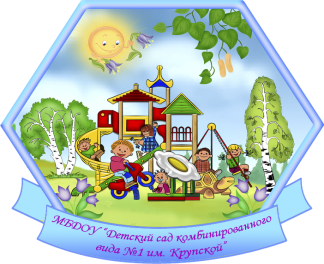                                       с.Красногвардейское2019 г№ДатаФ.И. ребенкаВозраст ребенкаКонтакт. телефон, имя, отчество родителяПричина обращенияФ.И.О. назначаемого специалистаДата и время кон-цииПодпись спец-ста№ п/пДата, время проведения консультацииФ.И.О. Работника оказавшего консультациюТема Вид консультации, форма работыФамилия, имя ребенка,Возраст ребенкаФ.И.О родителя (законного представителя)Проблемы в вопросах воспитания и обучения дошкольников№ п/пДата, время проведения консультацииТема консультации, должность консультирующихКоличество родителей получивших консультацииВыявленные проблемыРекомендации, данные в ходе консультирования